Knjige, ki jih morajo prebrati četrtošolci:DUMBO                2. PETER PAN              3. SNOW WHITE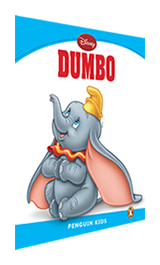 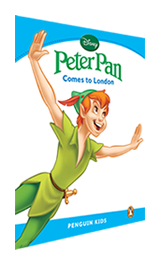 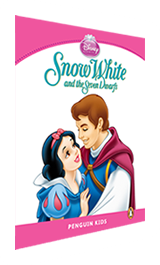 Učenci 5. razreda morajo prebrati štiri knjige in sicer:A BUG'S LIFE       2. PAM AND RICK       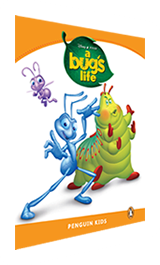 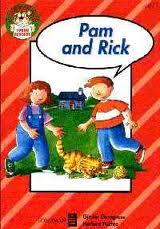                  3. SAN FRANCISCO STORY             4. TINKER'S FARM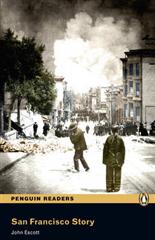 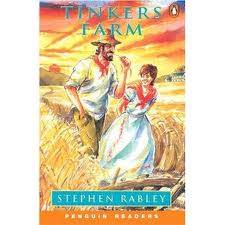 